Piątek 17.04.2020r1.  Zagraj i sprawdź swoja wiedzę na temat wiejskiego podwórka.https://view.genial.ly/5e7b88dea432900da3bdddb2/presentation-co-wiemy-o-wiejskim-podworku?fbclid=IwAR2qAwbS-FS7Lv66kE6B_XRn6x8SJiciGvFMbDf7MJsHt4zabXCtslZh7oo2. „ Matematyka w zagrodzie” – będą potrzebne nakrętki lub guzki mogą być też klocki . Posłuchaj i  ułóż nakrętki/guziki/klocki zgodnie  z treścią zadań i przelicz je: -W gospodarstwie pani Marysi są: 2 krowy, 3 kozy i 1 koń. Ile pani Marysia ma zwierząt? -  Na słońcu wygrzewają się 2 koty i 3 pieski. Ile zwierząt wygrzewa się na słońcu?- Po podwórku chodzi 1 krowa, 2 konie, 4 pieski i 1 kot. Ile zwierząt jest na podwórku?3. „ Tyle kroków” – zabawa słuchowo-ruchowa. Rodzic wypowiada nazwy zwierząt: krowa, kot, kura, indyk, koń, owca, a dziecko dzieli  je na głoski lub sylaby i wykonuje tyle kroków do przodu, ile głosek/sylab jest w danym słowie.4. Powiedz jakie zwierzęta widzisz na ilustracji  i policz je.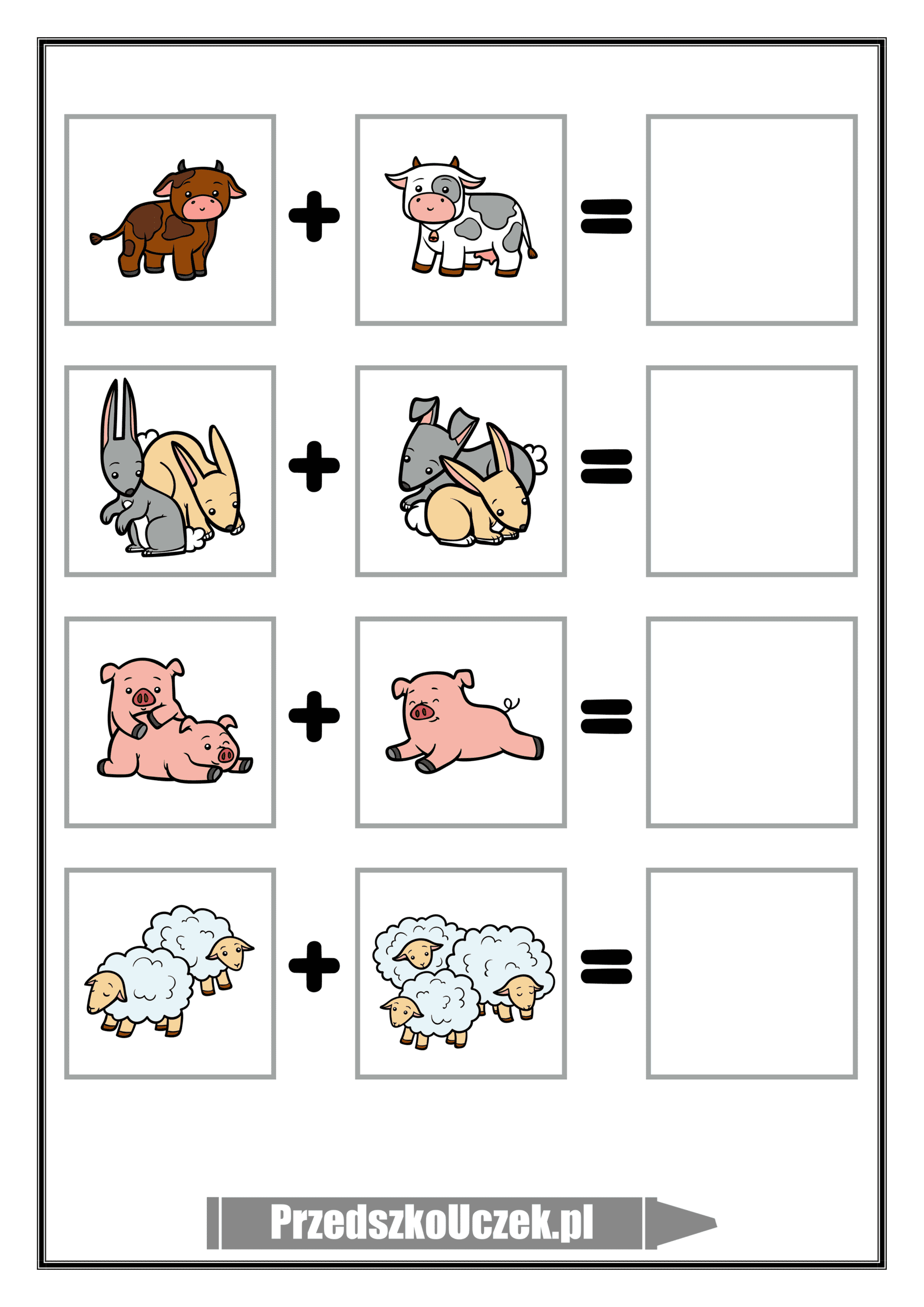 5. Zagraj na pianinku.https://spritted.com/pl/gry/piano-online-farm-animals6. Karta pracy: B: str. 68, 69